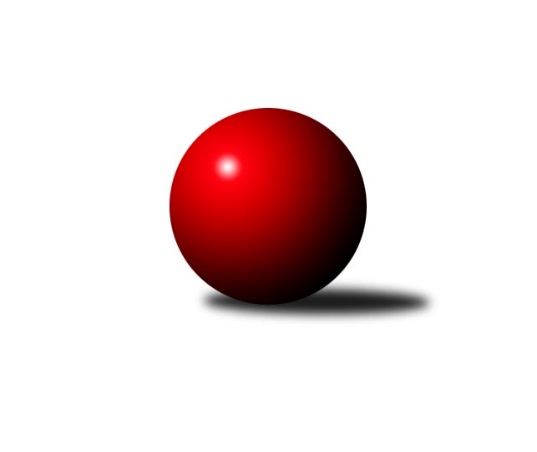 Č.8Ročník 2023/2024	12.11.2023Nejlepšího výkonu v tomto kole: 3454 dosáhlo družstvo: TJ Centropen Dačice CDivize jih 2023/2024Výsledky 8. kolaSouhrnný přehled výsledků:TJ Nové Město na Moravě	- KK Hilton Sez. Ústí A	7:1	2582:2458	16.0:8.0	10.11.TJ Nová Včelnice 	- TJ BOPO Třebíč A	2:6	2579:2705	12.0:12.0	10.11.TJ Sokol Soběnov 	- TJ Spartak Pelhřimov	7:1	2718:2513	16.0:8.0	10.11.TJ Centropen Dačice C	- TJ Slovan Jindřichův Hradec 	8:0	3454:2871	21.0:3.0	10.11.TJ Blatná	- TJ Jiskra Nová Bystřice	2:6	3275:3351	10.0:14.0	11.11.TJ Třebíč B	- TJ Tatran Lomnice nad Lužnicí 		dohrávka		8.12.Tabulka družstev:	1.	TJ Sokol Soběnov	8	6	0	2	43.0 : 21.0 	105.5 : 86.5 	 2835	12	2.	KK Hilton Sez. Ústí A	8	6	0	2	40.0 : 24.0 	108.5 : 83.5 	 2962	12	3.	TJ BOPO Třebíč A	8	5	0	3	36.0 : 28.0 	97.5 : 94.5 	 2677	10	4.	TJ Nové Město na Moravě	7	4	1	2	33.0 : 23.0 	90.0 : 78.0 	 2937	9	5.	TJ Centropen Dačice C	8	4	0	4	37.0 : 27.0 	110.0 : 82.0 	 2950	8	6.	TJ Slovan Jindřichův Hradec	8	4	0	4	32.0 : 32.0 	96.5 : 95.5 	 2516	8	7.	TJ Spartak Pelhřimov	8	4	0	4	30.0 : 34.0 	92.5 : 99.5 	 2850	8	8.	TJ Jiskra Nová Bystřice	7	3	0	4	23.0 : 33.0 	72.5 : 95.5 	 2948	6	9.	TJ Nová Včelnice	8	3	0	5	30.0 : 34.0 	98.0 : 94.0 	 2849	6	10.	TJ Třebíč B	7	2	1	4	22.0 : 34.0 	77.0 : 91.0 	 2924	5	11.	TJ Tatran Lomnice nad Lužnicí	7	2	0	5	20.0 : 36.0 	66.5 : 101.5 	 2773	4	12.	TJ Blatná	8	2	0	6	22.0 : 42.0 	89.5 : 102.5 	 2764	4Podrobné výsledky kola:	 TJ Nové Město na Moravě	2582	7:1	2458	KK Hilton Sez. Ústí A	Miloš Stloukal	142 	 63 	 157 	62	424 	 3:1 	 393 	 160	41 	 133	59	Jozef Jakubčík	Petr Hlisnikovský	141 	 81 	 143 	71	436 	 4:0 	 364 	 134	53 	 125	52	Jan Švarc	Pavel Škoda	144 	 68 	 158 	72	442 	 2:2 	 441 	 148	79 	 143	71	Dušan Lanžhotský	Pavel Sáblík	122 	 72 	 165 	71	430 	 3:1 	 399 	 147	61 	 138	53	Jakub Vaniš	Jiří Loučka	149 	 78 	 153 	51	431 	 2:2 	 429 	 132	88 	 147	62	Marcel Berka	Michal Miko	146 	 71 	 141 	61	419 	 2:2 	 432 	 143	60 	 145	84	Petr Chvalrozhodčí:  Vedoucí družstevNejlepší výkon utkání: 442 - Pavel Škoda	 TJ Nová Včelnice 	2579	2:6	2705	TJ BOPO Třebíč A	Jiří Hembera	158 	 70 	 158 	76	462 	 4:0 	 444 	 147	69 	 157	71	Petr Zeman	Kamil Pivko	156 	 75 	 167 	78	476 	 2:2 	 470 	 172	63 	 155	80	Pavel Šplíchal	František Hána	136 	 43 	 140 	72	391 	 0:4 	 441 	 155	54 	 152	80	Jan Grygar	Jiří Dvořák	156 	 70 	 161 	52	439 	 2:2 	 476 	 150	105 	 143	78	Bohumil Drápela	Martin Kovalčík	121 	 45 	 147 	62	375 	 2:2 	 423 	 171	63 	 137	52	Daniel Malý	Tibor Pivko	169 	 77 	 138 	52	436 	 2:2 	 451 	 166	71 	 146	68	Vladimír Dřevorozhodčí:  Vedoucí družstevNejlepšího výkonu v tomto utkání: 476 kuželek dosáhli: Kamil Pivko, Bohumil Drápela	 TJ Sokol Soběnov 	2718	7:1	2513	TJ Spartak Pelhřimov	Kamil Šedivý	169 	 97 	 161 	60	487 	 3:1 	 430 	 130	72 	 140	88	Jan Janů	Ondřej Sysel	146 	 75 	 154 	63	438 	 2.5:1.5 	 415 	 131	75 	 156	53	Jiří Rozkošný	Bohuslav Šedivý	137 	 69 	 132 	99	437 	 1:3 	 450 	 144	78 	 150	78	Václav Novotný	Milan Šedivý	161 	 90 	 150 	80	481 	 4:0 	 406 	 142	58 	 146	60	Lucie Smrčková	Pavel Čurda	130 	 62 	 155 	87	434 	 2.5:1.5 	 423 	 152	62 	 146	63	Ota Schindler	Josef Šedivý ml.	155 	 70 	 144 	72	441 	 3:1 	 389 	 157	54 	 133	45	Libor Linhartrozhodčí: Josef SyselNejlepší výkon utkání: 487 - Kamil Šedivý	 TJ Centropen Dačice C	3454	8:0	2871	TJ Slovan Jindřichův Hradec 	Karolína Kuncová	140 	 155 	 152 	148	595 	 4:0 	 412 	 110	93 	 104	105	Jaroslav Opl	Karel Kunc	134 	 161 	 132 	147	574 	 3:1 	 514 	 138	122 	 122	132	Jiří Hána	Petr Bína	147 	 136 	 142 	155	580 	 3:1 	 513 	 123	143 	 127	120	Pavel Picka	Radek Beranovský	137 	 136 	 144 	133	550 	 4:0 	 454 	 118	104 	 118	114	Martin Novák	Stanislav Dvořák	149 	 134 	 137 	148	568 	 4:0 	 491 	 123	126 	 131	111	Josef Holický	Lukáš Štibich	142 	 129 	 167 	149	587 	 3:1 	 487 	 122	137 	 116	112	Vladimír Štiplrozhodčí: Petr BínaNejlepší výkon utkání: 595 - Karolína Kuncová	 TJ Blatná	3275	2:6	3351	TJ Jiskra Nová Bystřice	Filip Cheníček	151 	 116 	 127 	145	539 	 0:4 	 578 	 155	131 	 145	147	Viktor Jeřábek	Robert Flandera	130 	 135 	 142 	149	556 	 2:2 	 580 	 166	155 	 123	136	Martin Pýcha	Vít Kobliha	119 	 120 	 134 	137	510 	 1:3 	 542 	 138	123 	 153	128	Martin Vrecko	Jiří Minařík	137 	 157 	 153 	134	581 	 2:2 	 562 	 142	144 	 133	143	Marek Chvátal	Lukáš Pavel	137 	 144 	 139 	155	575 	 3:1 	 529 	 140	126 	 128	135	Jaroslav Běhoun	Daniel Lexa	143 	 137 	 116 	118	514 	 2:2 	 560 	 142	130 	 153	135	Marek Běhounrozhodčí: Vít KoblihaNejlepší výkon utkání: 581 - Jiří MinaříkPořadí jednotlivců:	jméno hráče	družstvo	celkem	plné	dorážka	chyby	poměr kuž.	Maximum	1.	Josef Šedivý  ml.	TJ Sokol Soběnov 	588.51	390.1	198.4	5.5	3/4	(628.8)	2.	Petr Chval 	KK Hilton Sez. Ústí A	572.27	376.6	195.7	1.6	6/6	(624)	3.	Petr Bína 	TJ Centropen Dačice C	566.80	373.5	193.3	5.9	4/4	(618)	4.	Karel Kunc 	TJ Centropen Dačice C	565.95	366.7	199.3	3.7	4/4	(590)	5.	Kamil Šedivý 	TJ Sokol Soběnov 	558.03	374.6	183.4	3.1	3/4	(584.4)	6.	Pavel Sáblík 	TJ Nové Město na Moravě	556.48	371.4	185.1	4.6	5/5	(583.2)	7.	Lukáš Toman 	TJ Třebíč B	556.48	369.0	187.4	4.8	4/4	(602.4)	8.	Pavel Šplíchal 	TJ BOPO Třebíč A	550.93	375.9	175.0	5.3	6/6	(583.2)	9.	Michal Miko 	TJ Nové Město na Moravě	550.28	367.4	182.9	3.5	5/5	(577)	10.	Václav Novotný 	TJ Spartak Pelhřimov	549.75	367.3	182.4	4.2	5/6	(599)	11.	Pavel Vrbík 	KK Hilton Sez. Ústí A	548.72	375.0	173.8	5.4	5/6	(600)	12.	Bohuslav Šedivý 	TJ Sokol Soběnov 	547.68	365.3	182.4	5.7	4/4	(592.8)	13.	Petr Hlisnikovský 	TJ Nové Město na Moravě	545.56	360.7	184.9	3.2	5/5	(574.8)	14.	Martin Tyšer 	TJ Nová Včelnice 	543.60	360.2	183.5	5.3	4/4	(640.8)	15.	Dušan Lanžhotský 	KK Hilton Sez. Ústí A	543.37	359.3	184.1	3.7	6/6	(576)	16.	Lukáš Štibich 	TJ Centropen Dačice C	541.80	362.1	179.7	5.8	3/4	(587)	17.	Jiří Doktor 	TJ Tatran Lomnice nad Lužnicí 	541.38	374.8	166.6	6.8	4/4	(573)	18.	Lukáš Pavel 	TJ Blatná	541.14	371.7	169.4	5.6	5/5	(589)	19.	Zdeněk Doktor 	TJ Tatran Lomnice nad Lužnicí 	540.53	356.6	184.0	5.9	3/4	(586)	20.	Jozef Jakubčík 	KK Hilton Sez. Ústí A	540.10	369.6	170.6	8.1	4/6	(572)	21.	Kamil Pivko 	TJ Nová Včelnice 	539.98	366.2	173.8	7.6	4/4	(591.6)	22.	Jan Cukr 	TJ Slovan Jindřichův Hradec 	539.78	367.1	172.7	6.0	4/5	(576)	23.	Tibor Pivko 	TJ Nová Včelnice 	539.68	359.4	180.3	2.8	4/4	(585.6)	24.	Libor Nováček 	TJ Třebíč B	539.37	371.6	167.8	6.5	3/4	(600)	25.	Karel Uhlíř 	TJ Třebíč B	539.08	372.0	167.1	6.8	4/4	(603)	26.	Radek Beranovský 	TJ Centropen Dačice C	538.05	363.4	174.7	6.0	4/4	(597)	27.	Viktor Jeřábek 	TJ Jiskra Nová Bystřice	536.50	366.0	170.5	6.4	5/5	(588)	28.	Roman Grznárik 	TJ Sokol Soběnov 	536.15	362.9	173.3	6.1	4/4	(565)	29.	Martin Pýcha 	TJ Jiskra Nová Bystřice	535.22	366.0	169.2	9.9	5/5	(580)	30.	Marcel Berka 	KK Hilton Sez. Ústí A	532.45	356.9	175.6	3.8	4/6	(560.4)	31.	Pavel Škoda 	TJ Nové Město na Moravě	531.52	361.6	169.9	8.5	5/5	(563)	32.	Pavel Domin 	TJ Nová Včelnice 	531.10	365.5	165.6	6.7	3/4	(572.4)	33.	Ota Schindler 	TJ Spartak Pelhřimov	529.72	364.5	165.2	6.3	6/6	(580)	34.	Jan Janů 	TJ Spartak Pelhřimov	528.31	347.3	181.0	4.8	6/6	(565)	35.	Marek Chvátal 	TJ Jiskra Nová Bystřice	528.13	361.0	167.1	6.7	5/5	(578)	36.	Milan Šedivý 	TJ Sokol Soběnov 	527.31	363.0	164.3	5.9	4/4	(577.2)	37.	Bohumil Drápela 	TJ BOPO Třebíč A	524.70	348.7	176.0	5.4	6/6	(571.2)	38.	Jaroslav Běhoun 	TJ Jiskra Nová Bystřice	524.40	351.7	172.7	5.3	4/5	(592)	39.	Jiří Loučka 	TJ Nové Město na Moravě	523.12	358.3	164.8	9.3	5/5	(552)	40.	Lubomír Horák 	TJ Třebíč B	522.60	358.9	163.7	6.7	3/4	(590)	41.	Petr Suchý 	TJ Tatran Lomnice nad Lužnicí 	522.40	359.2	163.2	6.4	3/4	(582)	42.	Petr Zeman 	TJ BOPO Třebíč A	520.97	356.5	164.5	6.8	6/6	(550.8)	43.	Dalibor Lang 	TJ Třebíč B	520.19	354.1	166.1	7.1	4/4	(587)	44.	Filip Cheníček 	TJ Blatná	518.19	346.7	171.5	5.4	5/5	(578)	45.	Rudolf Pouzar 	TJ Tatran Lomnice nad Lužnicí 	516.60	362.1	154.5	10.5	3/4	(555)	46.	Karolína Kuncová 	TJ Centropen Dačice C	515.46	359.3	156.2	8.5	4/4	(597)	47.	Vít Kobliha 	TJ Blatná	514.92	364.5	150.5	9.5	4/5	(599)	48.	Daniel Malý 	TJ BOPO Třebíč A	512.40	350.9	161.6	7.7	4/6	(534)	49.	Michal Mikuláštík 	KK Hilton Sez. Ústí A	510.75	364.6	146.2	6.8	4/6	(536)	50.	Robert Flandera 	TJ Blatná	508.50	352.3	156.2	9.6	5/5	(597)	51.	Jan Grygar 	TJ BOPO Třebíč A	507.00	351.0	156.0	7.9	5/6	(531.6)	52.	Lucie Smrčková 	TJ Spartak Pelhřimov	506.50	349.0	157.5	8.8	5/6	(536)	53.	Jiří Hána 	TJ Slovan Jindřichův Hradec 	506.24	361.8	144.5	8.1	5/5	(584.4)	54.	Petr Toman 	TJ Třebíč B	505.35	360.7	144.7	7.9	4/4	(537)	55.	Daniel Lexa 	TJ Blatná	503.13	356.2	146.9	9.7	5/5	(570)	56.	Filip Šupčík 	TJ BOPO Třebíč A	502.75	340.8	162.0	7.2	4/6	(511)	57.	Martin Vrecko 	TJ Jiskra Nová Bystřice	498.43	342.5	156.0	8.2	4/5	(542)	58.	Libor Linhart 	TJ Spartak Pelhřimov	497.73	343.1	154.6	8.8	5/6	(564)	59.	Jan Nosek 	TJ Tatran Lomnice nad Lužnicí 	497.33	342.4	154.9	10.3	3/4	(508.8)	60.	Jiří Dvořák 	TJ Nová Včelnice 	496.06	345.7	150.4	10.9	4/4	(542.4)	61.	Jiří Rozkošný 	TJ Spartak Pelhřimov	494.72	354.5	140.2	11.7	6/6	(562)	62.	Jiří Minařík 	TJ Blatná	488.39	344.2	144.2	10.2	5/5	(581)	63.	Pavel Picka 	TJ Slovan Jindřichův Hradec 	487.68	341.9	145.8	9.9	5/5	(526.8)	64.	Jiří Slovák 	TJ Nová Včelnice 	487.00	333.5	153.5	7.8	4/4	(553.2)	65.	Josef Holický 	TJ Slovan Jindřichův Hradec 	475.54	327.3	148.2	13.3	5/5	(548.4)	66.	Vladimír Štipl 	TJ Slovan Jindřichův Hradec 	467.54	338.4	129.1	13.7	5/5	(574.8)	67.	Jaroslav Opl 	TJ Slovan Jindřichův Hradec 	447.63	317.0	130.6	17.8	4/5	(552)		Jan Dobeš 	TJ Třebíč B	567.30	375.8	191.5	4.6	2/4	(574)		Jan Havlíček  st.	TJ Jiskra Nová Bystřice	557.50	363.5	194.0	5.0	2/5	(568)		Jiří Hembera 	TJ Nová Včelnice 	554.40	379.2	175.2	4.8	1/4	(554.4)		Miloš Stloukal 	TJ Nové Město na Moravě	551.27	366.7	184.6	3.1	3/5	(576)		Karel Hlisnikovský 	TJ Nové Město na Moravě	548.40	362.4	186.0	3.6	2/5	(572.4)		Josef Šedivý 	TJ Sokol Soběnov 	544.00	378.0	166.0	8.0	1/4	(544)		Stanislav Dvořák 	TJ Centropen Dačice C	543.50	379.5	164.0	7.0	1/4	(568)		Dušan Jelínek 	KK Hilton Sez. Ústí A	541.73	375.1	166.7	9.1	3/6	(553)		Iveta Kabelková 	TJ Centropen Dačice C	539.00	373.0	166.0	6.0	1/4	(539)		Ondřej Sysel 	TJ Sokol Soběnov 	532.92	362.8	170.2	6.8	2/4	(560.4)		Vít Beranovský 	TJ Centropen Dačice C	525.60	362.9	162.7	12.5	2/4	(534)		Jaroslav Prommer 	TJ Sokol Soběnov 	524.40	360.0	164.4	12.0	1/4	(524.4)		František Jakoubek 	TJ Spartak Pelhřimov	521.00	378.5	142.5	10.5	2/6	(534)		Pavel Čurda 	TJ Sokol Soběnov 	520.80	342.0	178.8	7.2	1/4	(520.8)		Marek Baštýř 	TJ Tatran Lomnice nad Lužnicí 	519.90	364.1	155.8	7.2	2/4	(550.8)		Josef Ferenčík 	TJ Sokol Soběnov 	517.20	355.2	162.0	8.4	1/4	(517.2)		Marek Běhoun 	TJ Jiskra Nová Bystřice	515.80	364.0	151.8	8.5	2/5	(560)		Vladimír Dřevo 	TJ BOPO Třebíč A	515.73	353.1	162.6	7.4	3/6	(541.2)		Jakub Vaniš 	KK Hilton Sez. Ústí A	515.40	356.5	158.9	6.6	3/6	(552)		Jan Švarc 	KK Hilton Sez. Ústí A	510.00	357.6	152.4	10.4	3/6	(552)		Lucie Mušková 	TJ Sokol Soběnov 	507.60	350.4	157.2	9.6	1/4	(507.6)		Marek Augustin 	TJ Jiskra Nová Bystřice	502.10	348.9	153.2	8.0	3/5	(527)		Matěj Budoš 	TJ Jiskra Nová Bystřice	501.60	368.4	133.2	6.0	1/5	(501.6)		Ladislav Bouda 	TJ Centropen Dačice C	497.33	353.0	144.3	14.0	1/4	(518)		Markéta Zemanová 	TJ BOPO Třebíč A	496.60	347.2	149.4	6.6	3/6	(528)		Lukáš Drnek 	TJ Blatná	495.70	344.7	151.0	8.2	2/5	(521)		Jan Faktor 	TJ Tatran Lomnice nad Lužnicí 	475.50	350.0	125.5	14.4	2/4	(492)		František Hána 	TJ Nová Včelnice 	469.20	331.2	138.0	13.2	1/4	(469.2)		Petr Dobeš  st.	TJ Třebíč B	466.80	328.8	138.0	7.2	1/4	(466.8)		Jiří Zeman 	TJ BOPO Třebíč A	463.20	330.0	133.2	16.8	1/6	(463.2)		Jiří Cepák 	TJ Centropen Dačice C	461.50	339.9	121.6	16.5	2/4	(485)		Martin Kovalčík 	TJ Nová Včelnice 	461.00	334.3	126.7	18.4	2/4	(472)		Miroslav Moštěk 	TJ Tatran Lomnice nad Lužnicí 	460.90	346.1	114.8	17.7	2/4	(461)		Zdeněk Doktor 	TJ Tatran Lomnice nad Lužnicí 	454.00	324.0	130.0	14.0	1/4	(454)		Martin Novák 	TJ Slovan Jindřichův Hradec 	454.00	325.0	129.0	20.0	1/5	(454)		Josef Fučík 	TJ Spartak Pelhřimov	440.40	325.2	115.2	14.4	1/6	(440.4)		Marie Škodová 	TJ Slovan Jindřichův Hradec 	433.20	289.2	144.0	12.0	1/5	(433.2)		Daniel Klimt 	TJ Tatran Lomnice nad Lužnicí 	432.70	304.2	128.5	17.8	2/4	(455)		Jan Slipka 	TJ Tatran Lomnice nad Lužnicí 	431.00	312.0	119.0	18.0	1/4	(431)		Jakub Vitoul 	TJ Tatran Lomnice nad Lužnicí 	375.60	300.0	75.6	26.4	1/4	(375.6)Sportovně technické informace:Starty náhradníků:registrační číslo	jméno a příjmení 	datum startu 	družstvo	číslo startu17840	Martin Novák	10.11.2023	TJ Slovan Jindřichův Hradec 	1x22724	Jiří Hembera	10.11.2023	TJ Nová Včelnice 	1x13435	František Hána	10.11.2023	TJ Nová Včelnice 	1x22723	Martin Kovalčík	10.11.2023	TJ Nová Včelnice 	2x22907	Stanislav Dvořák	10.11.2023	TJ Centropen Dačice C	2x17973	Pavel Čurda	10.11.2023	TJ Sokol Soběnov 	1x24604	Daniel Malý	10.11.2023	TJ BOPO Třebíč A	5x
Hráči dopsaní na soupisku:registrační číslo	jméno a příjmení 	datum startu 	družstvo	Program dalšího kola:9. kolo16.11.2023	čt	17:00	TJ Slovan Jindřichův Hradec  - TJ Třebíč B	17.11.2023	pá	15:00	TJ Tatran Lomnice nad Lužnicí  - TJ Nové Město na Moravě	17.11.2023	pá	17:30	KK Hilton Sez. Ústí A - TJ Blatná	17.11.2023	pá	17:30	TJ Jiskra Nová Bystřice - TJ Nová Včelnice 	17.11.2023	pá	18:30	TJ Spartak Pelhřimov - TJ Centropen Dačice C	18.11.2023	so	9:00	TJ BOPO Třebíč A - TJ Sokol Soběnov 	Nejlepší šestka kola - absolutněNejlepší šestka kola - absolutněNejlepší šestka kola - absolutněNejlepší šestka kola - absolutněNejlepší šestka kola - dle průměru kuželenNejlepší šestka kola - dle průměru kuželenNejlepší šestka kola - dle průměru kuželenNejlepší šestka kola - dle průměru kuželenNejlepší šestka kola - dle průměru kuželenPočetJménoNázev týmuVýkonPočetJménoNázev týmuPrůměr (%)Výkon2xDalibor LangTřebíč B6011xKamil ŠedivýSoběnov 111.244872xKarolína KuncováDačice C5952xDalibor LangTřebíč B110.156011xLukáš ŠtibichDačice C5871xMilan ŠedivýSoběnov 109.874812xKamil ŠedivýSoběnov 584.4*1xKarolína KuncováDačice C108.625951xJiří MinaříkBlatná5811xLukáš ŠtibichDačice C107.165871xPetr TomanTřebíč B5801xPetr TomanTřebíč B106.3580